Итоги очередной межвузовской олимпиады по английскому языку26 марта 2019 г. на кафедре английского языка ИвГУ факультета РГФ состоялась очередная межвузовская олимпиада по английскому языку для студентов I курса неязыковых направлений. Олимпиада была посвящена году исчезающих языков (по версии ЮНЕСКО).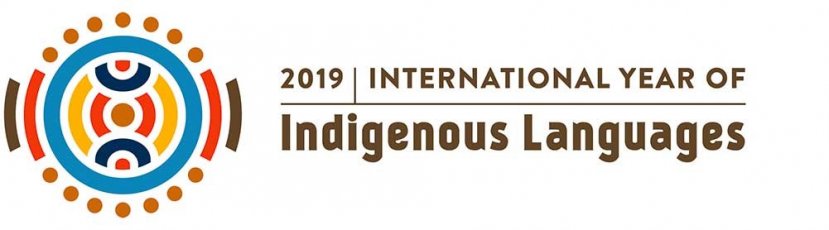 В секции «Социально-гуманитарные направления» принимали участие 28 конкурсантов – представители гуманитарных факультетов вузов г. Иваново (ИвГУ, ИГЭУ, РАНХ и ГС, РЭУ им. Г.В. Плеханова).В секции «Естественнонаучные направления» было представлено 32 конкурсанта. Все они – студенты естественнонаучных факультетов вузов г. Иваново (ИвГУ, ИГХТУ, РЭУ им. Плеханова, ИГЭУ, ИвГМА).Олимпиада состояла из нескольких этапов, в ходе которых проверялись навыки аудирования, чтения, письма, знание грамматики, лексики, культуры страны изучаемого языка. Задания требовали от участников высокой языковой и лингвострановедческой подготовки.Кроме того, студентам-первокурсникам социально-гуманитарного направления было предложенное письменное задание – эссе. Оно носило проблемный характер и предполагало выражение студентами собственной точки зрения по ней.Студенты продемонстрировали достаточно высокий уровень сформированности общекультурных и профессиональных компетенций. Максимально возможное количество баллов как в первой, так и во второй секции – 50.Жюри выделило следующих призеров олимпиады среди студентов социально-гуманитарных направлений:I место – Панин Лев – РАНХ и ГС, факультет государственного и муниципального управления – 38,5 баллов;II место – Рубцов Антон – ИГЭУ, факультет экономики и управления, направление «Производственный менеджмент» – 37 баллов;III место – Захарова Дарья – ИвГУ, исторический факультет, направление «Международные отношения» – 36 баллов.В секции «Естественнонаучные направления» жюри назвало следующих призеров олимпиады: I место – Новиков Игорь – ИГХТУ, ОХиТ, «Полимеры медико-биологического назначения» – 40 баллов;II место – Арутюнян Сурен – ИГЭУ, ЭЭФ, «Релейная защита и автоматизация электроэнергетических систем» – 35 баллов;III место – Балашов Егор – ИГХТУ, ФиПХ, «Химия» – 34 балла;III место – Селезень Дарья – ИвГПУ, ИТИМ, «Искусство костюма» – 34 балла.Поздравляем победителей и их преподавателей!Дополнительную информацию можно узнать на кафедре английского языка (аудитория 263, 3-й корпус ИвГУ (ул. Ермака, 39), электронная почта kafedra_el@mail.ru).